CỘNG HÒA XÃ HỘI CHỦ NGHĨA VIỆT NAMĐộc lập – Tự do – Hạnh phúcꭥꭥꭥ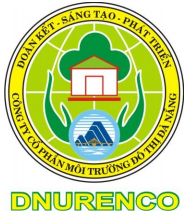 QUY CHẾ HOẠT ĐỘNG CỦA HỘI ĐỒNG QUẢN TRỊCÔNG TY CỔ PHẦN MÔI TRƯỜNG ĐÔ THỊ ĐÀ NẴNG(Ban hành theo Nghị quyết Đại hội đồng cổ đông thường niên năm 2022Công ty Cổ phần Môi trường Đô thị Đà Nẵng)Đà Nẵng, ngày     tháng      năm 2022QUY CHẾ HOẠT ĐỘNG CỦA HỘI ĐỒNG QUẢN TRỊCÔNG TY CỔ PHẦN MÔI TRƯỜNG ĐÔ THỊ ĐÀ NẴNGCăn cứ Luật Chứng khoán ngày 26 tháng 11 năm 2019;Căn cứ Luật Doanh nghiệp ngày 17 tháng 6 năm 2020;Căn cứ Nghị định số 155/2020/NĐ-CP ngày 31 tháng 12 năm 2020 của Chính phủ quy định chi tiết thi hành một số điêu của Luật Chứng khoán;Căn cứ Thông tư số 116/2020/TT-BTC ngày 31 tháng 12 năm 2020 của Bộ trưởng Bộ Tài chính hướng dẫn một số điều về quản trị công ty áp dụng đối với công ty đại chúng tại Nghị định số 155/2020/NĐ-CP ngày 31 tháng 12 năm 2020 của Chính phủ quy định chi tiết thi hành một số điều của Luật Chứng khoán;Căn cứ Điều lệ Công ty cổ phần Môi trường đô thị Đà Nẵng;Căn cứ Nghị quyết Đại hội đồng cổ đông số ...ngày ...tháng...năm 2022;Hội đồng quản trị ban hành Quy chế hoạt động của Hội đồng quản trị Công ty cổ phần Môi trường đô thị Đà Nẵng;Quy chế hoạt động của Hội đồng quản trị Công ty cổ phần Môi trường đô thị Đà Nẵng bao gồm các nội dung sau:CHƯƠNG 1-QUY ĐỊNH CHUNGĐiều 1. Phạm vi điều chỉnh và đối tượng áp dụng1. Phạm vi điều chỉnh: Quy chế hoạt động của Hội đồng quản trị quy định cơ cấu tổ chức nhân sự, nguyên tắc hoạt động, quyền hạn, nghĩa vụ của Hội đồng quản trị và các thành viên Hội đồng quản trị nhằm hoạt động theo quy định tại Luật Doanh nghiệp, Điều lệ công ty và các quy định khác của pháp luật có liên quan.2. Đối tượng áp dụng: Quy chế này được áp dụng cho Hội đồng quản trị, các thành viên Hội đồng quản trị.3. Trừ khi có quy định khác, các thuật ngữ được áp dụng trong Quy chế này cũng có nghĩa như được định nghĩa trong Điều lệ và Quy chế nội bộ về quản trị Công ty.Điều 2. Nguyên tắc hoạt động của Hội đồng quản trị1. Nguyên tắc chung:a) Hội đồng quản trị làm việc theo nguyên tắc tập thể. Các thành viên của Hội đồng quản trị chịu trách nhiệm cá nhân về phần việc của mình và cùng chịu trách nhiệm trước Đại hội đồng cổ đông, trước pháp luật về các nghị quyết, quyết định của Hội đồng quản trị đối với sự phát triển của Công ty.b) Hội đồng quản trị thực hiện quyền và nghĩa vụ của mình, cũng như giải quyết công việc đúng phạm vi thẩm quyền và trách nhiệm được phân công; đảm bảo tuân thủ trình tự, thủ tục, quy định của pháp luật, Nhà nước, Điều lệ và quy chế Công ty.c) Hội đồng quản trị giao trách nhiệm cho Tổng giám đốc tổ chức điều hành thực hiện các nghị quyết, quyết định của Hội đồng quản trị.2. Nguyên tắc giải quyết công việc thường xuyêna) Hội đồng quản trị chỉ xem xét, biểu quyết các nội dung đề xuất bằng văn bản của Chủ tịch Hội đồng quản trị, thành viên Hội đồng quản trị, Tổng Giám đốc, bộ máy tham mưu, giúp việc và đơn vị cá nhân liên quan thuộc thẩm quyền của Hội đồng quản trị.b) Hội đồng quản trị tổ chức họp hoặc lấy ý kiến bằng văn bản để xem xét, biểu quyết các nội dung đã trình.c) Người phụ trách quản trị, Thư ký Công ty chịu trách nhiệm đôn đốc, phối hợp với đơn vị tham mưu liên quan chuẩn bị tờ trình, báo cáo để đảm bảo hồ sơ trình Hội đồng quản trị đúng tiến độ và trình tự, thủ tục.3. Nguyên tắc ban hành nghị quyết, quyết địnha) Hội đồng quản trị tổ chức cuộc họp để thông qua nội dung cần quyết định, Nghị quyết cuộc họp có đầy đủ chữ ký theo quy định. Trường hợp chưa ra được Nghị quyết chung thì thực hiện Nghị quyết từng phần cho các nội dung được thông qua để Công ty triển khai thực hiện. Những nội dung chưa được thông qua thì yêu cầu cá nhân/đơn vị liên quan tiếp tục bổ sung, hoàn thiện để Hội đồng quản trị xem xét.b) Trong trường hợp không tổ chức cuộc họp Hội đồng quản trị, Chủ tịch Hội đồng quản trị sẽ thay mặt Hội đồng quản trị ký ban hành các quyết định, nghị quyết, văn bản trên cơ sở nội dung đã được Hội đồng quản trị thông qua bằng hình thức Phiếu lấy ý kiến bằng văn bản.CHƯƠNG 2-THÀNH VIÊN HỘI ĐỒNG QUẢN TRỊĐiều 3. Quyền và nghĩa vụ của thành viên Hội đồng quản trị1. Thành viên Hội đồng quản trị có đầy đủ các quyền theo quy định của Luật Chứng khoán, Luật Doanh nghiệp, pháp luật liên quan và Điều lệ công ty, trong đó có quyền được cung cấp các thông tin, tài liệu về tình hình tài chính, hoạt động kinh doanh của Công ty và của các đơn vị trong Công ty.2. Thành viên Hội đồng quản trị có đầy đủ các nghĩa vụ theo quy định tại Điều lệ công ty, Quy chế nội bộ về quản trị và các nghĩa vụ sau:a) Thực hiện các nhiệm vụ của mình một cách trung thực, cẩn trọng vì lợi ích cao nhất của cổ đông và của Công ty. Khi thực hiện các quyền, nghĩa vụ và trách nhiệm của mình, Hội đồng quản trị tuân thủ đúng quy định của pháp luật hiện hành, quyết định của Đại hội đồng cổ đông, Điều lệ Công ty, Quy chế nội bộ về quản trị Công ty, các quy định nội bộ khác của Công ty và thực hiện nhiệm vụ của mình một cách trung thực, cẩn trọng vì lợi ích cao nhất của cổ đông và của Công ty. Trường hợp nghị quyết, quyết định do Hội đồng quản trị thông qua trái với quy định của pháp luật, nghị quyết Đại hội đồng cổ đông, Điều lệ công ty gây thiệt hại cho công ty thì các thành viên tán thành thông qua nghị quyết, quyết định đó phải cùng liên đới chịu trách nhiệm cá nhân về nghị quyết, quyết định đó và phải đền bù thiệt hại cho công ty; thành viên phản đối thông qua nghị quyết, quyết định nói trên được miễn trừ trách nhiệm. b) Tham dự đầy đủ các cuộc họp của Hội đồng quản trị và có ý kiến về các vấn đề được đưa ra thảo luận; thành viên Hội đồng quản trị được ủy quyền cho người khác dự họp nếu được đa số các thành viên còn lại của Hội đồng quản trị chấp thuận.c) Báo cáo kịp thời, đầy đủ với Hội đồng quản trị các khoản thù lao nhận được từ các công ty con, công ty liên kết và các tổ chức khác;d) Báo cáo Hội đồng quản trị tại cuộc họp gần nhất các giao dịch giữa Công ty, công ty con, công ty khác do Công ty nắm quyền kiểm soát trên 50% trở lên vốn điều lệ với thành viên Hội đồng quản trị và những người có liên quan của thành viên đó; giao dịch giữa Công ty với công ty trong đó thành viên Hội đồng quản trị là thành viên sáng lập hoặc là người quản lý doanh nghiệp trong thời gian 03 năm gần nhất trước thời điểm giao dịch;đ) Thực hiện công bố thông tin khi thực hiện giao dịch cổ phiếu của Công ty theo quy định của pháp luật.Điều 4. Quyền được cung cấp thông tin của thành viên Hội đồng quản trị1. Thành viên Hội đồng quản trị có quyền yêu cầu Tổng giám đốc, Phó Tổng giám đốc, người quản lý khác trong Công ty cung cấp thông tin, tài liệu về tình hình tài chính, hoạt động kinh doanh của Công ty và của đơn vị trong Công ty.2. Người quản lý được yêu cầu phải cung cấp kịp thời, đầy đủ và chính xác thông tin, tài liệu theo yêu cầu của thành viên Hội đồng quản trị. Trình tự, thủ tục yêu cầu và cung cấp thông tin do Điều lệ công ty quy định.Điều 5. Nhiệm kỳ và số lượng thành viên Hội đồng quản trị1. Số lượng thành viên Hội đồng quản trị là 05 người. Nhiệm kỳ của thành viên Hội đồng quản trị không quá năm (05) năm và có thể được bầu lại với số nhiệm kỳ không hạn chế.2. Trường hợp tất cả thành viên Hội đồng quản trị cùng kết thúc nhiệm kỳ thì các thành viên đó tiếp tục là thành viên Hội đồng quản trị cho đến khi có thành viên mới được bầu thay thế và tiếp quản công việc.3. Tổng số thành viên Hội đồng quản trị điều hành 03 người, thành viên Hội đồng quản trị không điều hành 02 người. Điều 6. Tiêu chuẩn và điều kiện thành viên Hội đồng quản trịThành viên Hội đồng quản trị phải đáp ứng các tiêu chuẩn và điều kiện sau đây:a) Không thuộc đối tượng quy định tại khoản 2 Điều 17 của Luật Doanh nghiệp;b) Có trình độ chuyên môn, kinh nghiệm trong quản trị kinh doanh hoặc trong lĩnh vực, ngành, nghề kinh doanh của công ty và không nhất thiết phải là cổ đông của công ty, trừ trường hợp Điều lệ công ty có quy định khác;c) Thành viên Hội đồng quản trị công ty có thể đồng thời là thành viên Hội đồng quản trị của công ty khác;d) Thành viên Hội đồng quản trị không được là người có quan hệ gia đình của Tổng giám đốc và người quản lý khác của công ty; e) Các điều kiện và tiêu chuẩn khác theo quy định của pháp luật hiện hành, Quy chế nội bộ về quản trị Công ty, Quy chế khác của Công ty theo từng thời điểm.Điều 7. Chủ tịch Hội đồng quản trị1. Chủ tịch Hội đồng quản trị do Hội đồng quản trị bầu, miễn nhiệm, bãi nhiệm trong số các thành viên Hội đồng quản trị.2. Chủ tịch Hội đồng quản không được kiêm Tổng giám đốc.3. Chủ tịch Hội đồng quản trị là người chịu trách nhiệm điều hành các công tác của Hội đồng quản trị trong nhiệm kỳ của mình, xem xét và quyết định các công tác quản trị của Công ty theo các quy định của Điều lệ Công ty, các quy chế nội bộ và pháp luật hiện hành. Chủ tịch Hội đồng quản trị có quyền và nghĩa vụ sau đây:a) Lập chương trình, kế hoạch hoạt động của Hội đồng quản trị; phân công các thành viên Hội đồng quản trị thực hiện nhiệm vụ thuộc trách nhiệm của Hội đồng quản trị; theo dõi, đôn đốc thành viên Hội đồng quản trị trong quá trình thực hiện nhiệm vụ của mình;b) Chuẩn bị chương trình, nội dung, tài liệu phục vụ cuộc họp; triệu tập, chủ trì và làm chủ tọa cuộc họp Hội đồng quản trị;c) Tổ chức việc thông qua nghị quyết, quyết định của Hội đồng quản trị;d) Giám sát quá trình tổ chức thực hiện các nghị quyết, quyết định của Hội đồng quản trị;đ) Chủ tọa cuộc họp Đại hội đồng cổ đông;e) Quyền và nghĩa vụ khác theo quy định của Luật Doanh nghiệp và Điều lệ công ty.4. Trường hợp Chủ tịch Hội đồng quản trị vắng mặt hoặc không thể thực hiện được nhiệm vụ của mình thì phải ủy quyền bằng văn bản cho một thành viên khác thực hiện quyền và nghĩa vụ của Chủ tịch Hội đồng quản trị theo nguyên tắc quy định tại Điều lệ công ty. Trường hợp không có người được ủy quyền hoặc Chủ tịch Hội đồng quản trị chết, mất tích, bị tạm giam, đang chấp hành hình phạt tù, đang chấp hành biện pháp xử lý hành chính tại cơ sở cai nghiện bắt buộc, cơ sở giáo dục bắt buộc, trốn khỏi nơi cư trú, bị hạn chế hoặc mất năng lực hành vi dân sự, có khó khăn trong nhận thức, làm chủ hành vi, bị Tòa án cấm đảm nhiệm chức vụ, cấm hành nghề hoặc làm công việc nhất định thì các thành viên còn lại bầu một người trong số các thành viên giữ chức Chủ tịch Hội đồng quản trị theo nguyên tắc đa số thành viên còn lại tán thành cho đến khi có quyết định mới của Hội đồng quản trị.5. Trường hợp Chủ tịch Hội đồng quản trị có đơn xin từ chức hoặc bị miễn nhiệm, bãi nhiệm, Hội đồng quản trị phải bầu người thay thế trong thời hạn 10 (mười) ngày kể từ ngày nhận đơn từ chức hoặc bị miễn nhiệm, bãi nhiệm.6. Khi xét thấy cần thiết, Hội đồng quản trị quyết định bổ nhiệm thư ký công ty. Thư ký công ty có quyền và nghĩa vụ sau đây:a) Hỗ trợ tổ chức triệu tập họp Đại hội đồng cổ đông, Hội đồng quản trị; ghi chép các biên bản họp;b) Hỗ trợ thành viên Hội đồng quản trị trong việc thực hiện quyền và nghĩa vụ được giao;c) Hỗ trợ Hội đồng quản trị trong áp dụng và thực hiện nguyên tắc quản trị công ty;d) Hỗ trợ Công ty trong xây dựng quan hệ cổ đông và bảo vệ quyền, lợi ích hợp pháp của cổ đông; việc tuân thủ nghĩa vụ cung cấp thông tin, công khai hóa thông tin và thủ tục hành chính;đ) Quyền và nghĩa vụ khác theo quy định tại Điều lệ công ty, Quy chế nội bộ về quản trị.Điều 8. Miễn nhiệm, bãi nhiệm, thay thế và bổ sung thành viên Hội đồng quản trị1. Đại hội đồng cổ đông miễn nhiệm thành viên Hội đồng quản trị trong trường hợp sau đây:a) Không có đủ tiêu chuẩn và điều kiện theo quy định tại Điều 6 Quy chế này;b) Có đơn từ chức và được chấp thuận;c) Không còn là đại diện theo ủy quyền của cổ đông là tổ chức theo quyết định của tổ chức đó;d) Là đại diện theo ủy quyền của cổ đông là tổ chức, nhưng tổ chức đó không còn là cổ đông của Công ty;e) Trường hợp khác theo quy định của pháp luật và Điều lệ Công ty.2. Đại hội đồng cổ đông bãi nhiệm thành viên Hội đồng quản trị trong trường hợp sau đây:a) Không tham gia các hoạt động của Hội đồng quản trị trong 06 tháng liên tục, trừ trường hợp bất khả kháng;b) Bị rối loạn tâm thần và thành viên khác của Hội đồng quản trị có những bằng chứng chuyên môn chứng tỏ người đó không còn năng lực hành vi;c) Trường hợp khác theo quy định của pháp luật và Điều lệ Công ty.3. Khi xét thấy cần thiết, Đại hội đồng cổ đông quyết định thay thế thành viên Hội đồng quản trị; miễn nhiệm, bãi nhiệm thành viên Hội đồng quản trị ngoài trường hợp quy định tại khoản 1 và khoản 2 Điều này.4. Hội đồng quản trị phải triệu tập họp Đại hội đồng cổ đông để bầu bổ sung thành viên Hội đồng quản trị trong trường hợp sau đây:a) Số thành viên Hội đồng quản trị bị giảm quá một phần ba so với số quy định tại Điều lệ công ty. Trường hợp này, Hội đồng quản trị phải triệu tập họp Đại hội đồng cổ đông trong thời hạn 60 ngày kể từ ngày số thành viên bị giảm quá một phần ba;b) Số lượng thành viên độc lập Hội đồng quản trị giảm xuống, không bảo đảm tỷ lệ theo quy định tại điểm b khoản 1 Điều 137 Luật doanh nghiệp;c) Trừ trường hợp quy định tại điểm a và điểm b khoản này, Đại hội đồng cổ đông bầu thành viên mới thay thế thành viên Hội đồng quản trị đã bị miễn nhiệm, bãi nhiệm tại cuộc họp gần nhất.Điều 9. Cách thức bầu, miễn nhiệm, bãi nhiệm thành viên Hội đồng quản trị1. Cổ đông hoặc nhóm cổ đông sở hữu từ 10% (mười phần trăm) tổng số cổ phần phổ thông trở lên có quyền gộp số quyền biểu quyết để đề cử các ứng viên Hội đồng quản trị theo quy định của Luật Doanh nghiệp và Điều lệ Công ty. Việc đề cử số lượng ứng cử viên Hội đồng quản trị tùy theo tỷ lệ số cổ phần cổ đông hoặc nhóm cổ đông sở hữu so với tổng số cổ phần có quyền biểu quyết như sau:a) Từ 10% đến dưới 20% được đề cử tối đa 01 (một) ứng viên; b) Từ 20% đến dưới 30% được đề cử tối đa 02 (hai) ứng viên; c) Từ 30% đến dưới 40% được đề cử tối đa 03 (ba) ứng viên; d) Từ 40% đến dưới 50% được đề cử tối đa 04 (bốn) ứng viên; e) Từ 50% đến dưới 60% được đề cử tối đa 05 (năm) ứng viên; f) Từ 60% đến dưới 70% được đề cử tối đa 06 (sáu) ứng viên; g) Từ 70% đến 80% được đề cử tối đa 07 (bảy) ứng viên; h) Từ 80% đến dưới 90% được đề cử tối đa 08 (tám) ứng viên.2. Trường hợp số lượng ứng viên Hội đồng quản trị thông qua đề cử và ứng cử vẫn không đủ số lượng cần thiết, Hội đồng quản trị đương nhiệm có thể đề cử thêm ứng cử viên hoặc tổ chức đề cử theo cơ chế được Công ty quy định tại Quy chế nội bộ về quản trị công ty. Thủ tục Hội đồng quản trị đương nhiệm giới thiệu ứng viên Hội đồng quản trị phải được công bố rõ ràng và phải được Đại hội đồng cổ đông thông qua trước khi tiến hành đề cử theo quy định pháp luật.Việc biểu quyết bầu thành viên Hội đồng quản trị phải thực hiện theo phương thức bầu dồn phiếu, theo đó mỗi cổ đông có tổng số phiếu biểu quyết tương ứng với tổng số cổ phần sở hữu nhân với số thành viên cần bầu của Hội đồng quản trị và cổ đông có quyền dồn hết hoặc một phần tổng số phiếu bầu của mình cho một hoặc một số ứng cử viên. Người trúng cử thành viên Hội đồng quản trị được xác định theo số phiếu bầu tính từ cao xuống thấp, bắt đầu từ ứng cử viên có số phiếu bầu cao nhất cho đến khi đủ số thành viên quy định tại Điều lệ công ty. Trường hợp có từ 02 ứng cử viên trở lên đạt cùng số phiếu bầu như nhau cho thành viên cuối cùng của Hội đồng quản trị thì sẽ tiến hành bầu lại trong số các ứng cử viên có số phiếu bầu ngang nhau hoặc lựa chọn theo tiêu chí quy định tại quy chế bầu cử hoặc Điều lệ công ty. 4. Việc miễn nhiệm, bãi nhiệm thành viên Hội đồng quản trị do Đại hội đồng cổ đông quyết định theo phương thức biểu quyết (tán thành, không tán thành, không có ý kiến). Tỷ lệ biểu quyết thông qua theo phương thức biểu quyết được thực hiện theo khoản 3 Điều 24 Điều lệ Công ty.Điều 10. Thông báo về bầu, miễn nhiệm, bãi nhiệm thành viên Hội đồng quản trị1. Trường hợp đã xác định được ứng cử viên Hội đồng quản trị, Công ty phải công bố thông tin liên quan đến các ứng cử viên tối thiểu 10 ngày trước ngày khai mạc họp Đại hội đồng cổ đông trên trang thông tin điện tử của Công ty để cổ đông có thể tìm hiểu về các ứng cử viên này trước khi bỏ phiếu, ứng cử viên Hội đồng quản trị phải có cam kết bằng văn bản về tính trung thực, chính xác của các thông tin cá nhân được công bố và phải cam kết thực hiện nhiệm vụ một cách trung thực, cẩn trọng và vì lợi ích cao nhất của Công ty nếu được bầu làm thành viên Hội đồng quản trị. Thông tin liên quan đến ứng cử viên Hội đồng quản trị được công bố bao gồm:a) Họ tên, ngày, tháng, năm sinh;b) Trình độ chuyên môn;c) Quá trình công tác;d) Các chức danh quản lý khác (bao gồm cả chức danh Hội đồng quản trị của công ty khác);đ) Lợi ích có liên quan tới Công ty và các bên có liên quan của Công ty;e) Các thông tin khác (nếu có) theo quy định tại Điều lệ công ty;g) Công ty đại chúng phải có trách nhiệm công bố thông tin về các công ty mà ứng cử viên đang nắm giữ chức vụ thành viên Hội đồng quản trị, các chức danh quản lý khác và các lợi ích có liên quan tới công ty của ứng cử viên Hội đồng quản trị (nếu có).2. Việc thông báo về kết quả bầu, miễn nhiệm, bãi nhiệm thành viên Hội đồng quản trị thực hiện theo các quy định hướng dẫn về công bố thông tin.CHƯƠNG 3-HỘI ĐỒNG QUẢN TRỊĐiều 11. Quyền và nghĩa vụ của Hội đồng quản trị1. Hội đồng quản trị là cơ quan quản lý công ty, có toàn quyền nhân danh công ty để quyết định, thực hiện quyền và nghĩa vụ của công ty, trừ các quyền và nghĩa vụ thuộc thẩm quyền của Đại hội đồng cổ đông.2. Quyền và nghĩa vụ của Hội đồng quản trị do luật pháp, Điều lệ công ty và Đại hội đồng cổ đông quy định. Cụ thể, Hội đồng quản trị có những quyền hạn và nghĩa vụ sau:a) Quyết định chiến lược, kế hoạch phát triển trung hạn và kế hoạch kinh doanh hằng năm của Công ty trình Đại hội đồng cổ đông biểu quyết thông qua;b) Kiến nghị loại cổ phần và tổng số cổ phần được quyền chào bán của từng loại;c) Quyết định bán cổ phần chưa bán trong phạm vi số cổ phần được quyền chào bán của từng loại; quyết định huy động thêm vốn theo hình thức khác;d) Quyết định giá bán cổ phần và trái phiếu của công ty;e) Quyết định mua lại cổ phần theo quy định tại Điểm a, Điểm b Khoản 4 Điều 11 Điều lệ Công ty;f) Quyết định phương án đầu tư và dự án đầu tư trong thẩm quyền và giới hạn theo quy định của pháp luật;g) Quyết định giải pháp phát triển thị trường, tiếp thị và công nghệ;h) Thông qua hợp đồng mua, bán, vay, cho vay và hợp đồng, giao dịch khác có giá trị từ 35% tổng giá trị tài sản trở lên được ghi trong báo cáo tài chính gần nhất của công ty, trừ trường hợp Điều lệ công ty có quy định tỷ lệ hoặc giá trị khác và hợp đồng, giao dịch thuộc thẩm quyền quyết định của Đại hội đồng cổ đông theo quy định tại điểm d khoản 1 Điều 138, khoản 1 và khoản 3 Điều 167 của Luật Doanh nghiệp;i) Bầu, miễn nhiệm, bãi nhiệm Chủ tịch Hội đồng quản trị; bổ nhiệm, miễn nhiệm, ký kết hợp đồng, chấm dứt hợp đồng đối với Tổng giám đốc và người quản lý quan trọng khác; quyết định tiền lương, thù lao, thưởng và lợi ích khác của những người quản lý đó; cử người đại diện theo ủy quyền tham gia Hội đồng thành viên hoặc Đại hội đồng cổ đông ở công ty khác, quyết định mức thù lao và quyền lợi khác của những người đó;j) Giám sát, chỉ đạo Tổng giám đốc và người quản lý khác trong điều hành công việc kinh doanh hằng ngày của Công ty và việc tổ chức thực hiện các nghị quyết, quyết định của Hội đồng quản trị; giám sát và ngăn ngừa xung đột lợi ích của các thành viên Hội đồng quản trị, thành viên Ban kiểm soát, Tổng giám đốc và người quản lý khác, bao gồm việc sử dụng tài sản Công ty sai mục đích và lạm dụng giao dục với các bên liên quan; giải quyết các khiếu nại của Công ty đối với cán bộ quản lý cũng như quyết định lựa chon đại diện của Công ty để giải quyết các vấn đề liên quan tới các thủ tục pháp lý đối với cán bộ quản lý đó;k) Quyết định cơ cấu tổ chức, quy chế quản lý nội bộ của công ty, quyết định thành lập công ty con, chi nhánh, văn phòng đại diện và việc góp vốn, mua cổ phần của doanh nghiệp khác;l) Duyệt chương trình, nội dung tài liệu phục vụ họp Đại hội đồng cổ đông, triệu tập họp Đại hội đồng cổ đông hoặc lấy ý kiến để Đại hội đồng cổ đông thông qua nghị quyết;m) Trình báo cáo tài chính hằng năm đã được kiểm toán lên Đại hội đồng cổ đông;n) Đề xuất mức cổ tức hằng năm và xác định mức cổ tức tạm ứng; quyết định thời hạn và thủ tục trả cổ tức hoặc xử lý lỗ phát sinh trong quá trình kinh doanh; tổ chức việc chi trả cổ tức;o) Xây dựng và ban hành Quy chế nội bộ về quản trị Công ty, Quy chế hoạt động của Hội đồng quản trị sau khi được Đại hội đồng cổ đông thông qua; Xây dựng và ban hành Quy chế về công bố thông tin của Công ty và các quy chế khác theo pháp luật hiện hành để hoạt động quản trị Công ty một cách có hiệu quả;p) Kiến nghị việc tổ chức lại, giải thể công ty; yêu cầu phá sản công ty;q) Quyền và nghĩa vụ khác theo quy định của Luật Doanh nghiệp, Luật Chứng khoán, quy định khác của pháp luật, Điều lệ, Quy chế nội bộ về quản trị và Quy chế hoạt động của Hội đồng quản trị Công ty.r) Các vấn đề về công tác kinh doanh, công tác đầu tư, công tác tổ chức, lao động tiền lương và các giao dịch, công tác khác mà Hội đồng quản trị cần phải có sự chấp thuận trong phạm vị quyền hạn và trách nhiệm của mình:- Quyết định phê duyệt các kế hoạch phục vụ sản xuất kinh doanh, các dự án đầu tư, tư vấn, nghiên cứu, thẩm định, phê duyệt tổng giá trị,…+ Các kế hoạch phục vụ sản xuất kinh doanh, các khoản đầu tư dự án phát sinh ngoài kế hoạch hàng năm;+ Đầu tư mua sắm trang thiết bị, phương tiện,…phục vụ sản xuất;+ Đầu tư khác thuộc thẩm quyền của Hội đồng quản trị.- Quyết định phê duyệt hệ thống thang lương, bảng lương của Công ty; Phê duyệt kế hoạch và quyết toán lao động-tiền lương hàng năm của Công ty; Quyết định các vấn đề liên quan đến công tác tổ chức quản lý, quy hoạch cán bộ, định biên nhân sự, sử dụng lao động, tiền lương, đào tạo,…dài hạn, ngắn hạn, hàng năm của Công ty.- Quyết định phê duyệt lĩnh vực mua sắm, đấu thầu, thanh lý tài sản, vật tư hàng hóa, sửa chữa lớn và các hợp đồng giao dịch,…:+ Phê duyệt hợp đồng vay, cho vay, thế chấp, đảm bảo, bảo lãnh và bồi thường của Công ty;+ Phê duyệt kế hoạch lựa chọn nhà thầu, kết quả lựa chọn nhà thầu;…;+ Phê duyệt phương án, dự toán, hồ sơ, các bước thủ tục mua sắm,…3. Hội đồng quản trị thông qua nghị quyết, quyết định bằng biểu quyết tại cuộc họp, lấy ý kiến bằng văn bản hoặc hình thức khác do Điều lệ công ty, Quy chế nội bộ về quản trị, Quy chế hoạt động của Hội đồng quản trị. Mỗi thành viên Hội đồng quản trị có một phiếu biểu quyết.4. Hội đồng quản trị phân công cho từng thành viên Hội đồng quản trị trực tiếp theo dõi một hoặc một số lĩnh vực công tác.5. Trường hợp nghị quyết, quyết định do Hội đồng quản trị thông qua trái với quy định của pháp luật, nghị quyết Đại hội đồng cổ đông, Điều lệ công ty gây thiệt hại cho Công ty thì các thành viên tán thành thông qua nghị quyết, quyết định đó phải cùng liên đới chịu trách nhiệm cá nhân về nghị quyết, quyết định đó và phải đền bù thiệt hại cho Công ty; thành viên phản đối thông qua nghị quyết, quyết định nói trên được miễn trừ trách nhiệm. Trường hợp này, cổ đông của Công ty có quyền yêu cầu Tòa án đình chỉ thực hiện hoặc hủy bỏ nghị quyết, quyết định nói trên.Điều 12. Nhiệm vụ và quyền hạn của Hội đồng quản trị trong việc phê duyệt, ký kết hợp đồng giao dịch1. Hội đồng quản trị chấp thuận các hợp đồng, giao dịch có giá trị nhỏ hơn 35% hoặc giao dịch dẫn đến tổng giá trị giao dịch phát sinh trong vòng 12 tháng kể từ ngày thực hiện giao dịch đầu tiên có giá trị nhỏ hơn 35% tổng giá trị tài sản ghi trên báo cáo tài chính gần nhất hoặc một tỷ lệ, giá trị khác nhỏ hơn theo quy định tại Điều lệ công ty giữa Công ty với một trong các đối tượng sau:- Thành viên Hội đồng quản trị, thành viên Ban kiểm soát, Tổng giám đốc (Giám đốc), người quản lý khác và người có liên quan của các đối tượng này;- Cổ đông, người đại diện ủy quyền của cổ đông sở hữu trên 10% tổng vốn cổ phần phổ thông của Công ty và những người có liên quan của họ;- Doanh nghiệp có liên quan đến các đối tượng quy định tại khoản 2 Điều 164 Luật Doanh nghiệp.2. Người đại diện Công ty ký hợp đồng, giao dịch phải thông báo cho thành viên Hội đồng quản trị, thành viên Ban kiểm soát về các đối tượng có liên quan đối với hợp đồng, giao dịch đó và gửi kèm theo dự thảo hợp đồng hoặc nội dung chủ yếu của giao dịch. Hội đồng quản trị quyết định việc chấp thuận hợp đồng, giao dịch trong thời hạn 15 ngày kể từ ngày nhận được thông báo, trừ trường hợp Điều lệ công ty quy định một thời hạn khác; thành viên Hội đồng quản trị có lợi ích liên quan đến các bên trong hợp đồng, giao dịch không có quyền biểu quyết.Điều 13. Trách nhiệm của Hội đồng quản trị trong việc triệu tập họp Đại hội đồng cổ đông bất thường1. Hội đồng quản trị phải triệu tập họp Đại hội đồng cổ đông bất thường trong các trường hợp sau:a) Hội đồng quản trị xét thấy cần thiết vì lợi ích của Công ty;b) Số lượng thành viên Hội đồng quản trị, Ban kiểm soát còn lại ít hơn số lượng thành viên tối thiểu theo quy định của pháp luật;c) Theo yêu cầu của cổ đông hoặc nhóm cổ đông quy định tại khoản 3 Điều 15 Điều lệ Công ty; yêu cầu triệu tập họp Đại hội đồng cổ đông phải được thể hiện bằng văn bản, trong đó nêu rõ lý do và mục đích cuộc họp, có đủ chữ ký của các cổ đông liên quan hoặc văn bản yêu cầu được lập thành nhiều bản và tập hợp đủ chữ ký của các cổ đông có liên quan;d) Theo yêu cầu của Ban kiểm soát;e) Các trường hợp khác theo quy định của pháp luật và Điều lệ công ty.2. Triệu tập họp Đại hội đồng cổ đông bất thườngHội đồng quản trị phải triệu tập họp Đại hội đồng cổ đông trong thời hạn 30 (ba mươi) ngày kể từ ngày số lượng thành viên Hội đồng quản trị, thành viên độc lập Hội đồng quản trị hoặc thành viên Ban Kiểm soát còn lại ít hơn số lượng thành viên tối thiểu theo quy định tại Điều lệ công ty hoặc nhận được yêu cầu quy định tại điểm c và điểm d khoản 1 Điều này.3. Người triệu tập họp Đại hội đồng cổ đông phải thực hiện các công việc sau đây:a) Chuẩn bị danh sách cổ đông đủ điều kiện tham gia và biểu quyết/bầu cử tại Đại hội đồng cổ đông. Danh sách cổ đông có quyền dự họp Đại hội đồng cổ đông được lập không quá 10 (mười) ngày trước ngày gửi thông báo mời họp Đại hội đồng cổ đông; gửi thông báo mời họp đến tất cả cổ đông trong danh sách cổ đông có quyền dự họp chậm nhất là hai mươi mốt (21) ngày trước ngày khai mạc nếu Điều lệ công ty không quy định thời hạn dài hơn. Thông báo mời họp phải có tên, địa chỉ trụ sở chính, mã số doanh nghiệp; tên, địa chỉ liên lạc của cổ đông, thời gian, địa điểm họp và những yêu cầu khác đối với người dự họp. b) Cung cấp thông tin và giải quyết khiếu nại liên quan đến danh sách cổ đông;c) Lập chương trình và nội dung cuộc họp;d) Chuẩn bị tài liệu cho cuộc họp;đ) Dự thảo nghị quyết của Đại hội đồng cổ đông theo nội dung dự kiến của cuộc họp; danh sách và thông tin chi tiết của các ứng cử viên trong trường hợp bầu thành viên Hội đồng quản trị, thành viên Ban Kiểm soát;e) Xác định thời gian và địa điểm họp;g) Gửi thông báo mời họp đến từng cổ đông có quyền dự họp theo quy định Luật doanh nghiệp;h) Các công việc khác phục vụ cuộc họp.CHƯƠNG 4-CUỘC HỌP HỘI ĐỒNG QUẢN TRỊĐiều 14. Cuộc họp Hội đồng quản trị1. Chủ tịch Hội đồng quản trị được bầu trong cuộc họp đầu tiên của Hội đồng quản trị trong thời hạn 07 ngày làm việc kể từ ngày kết thúc bầu cử Hội đồng quản trị đó. Cuộc họp này do thành viên có số phiếu bầu cao nhất hoặc tỷ lệ phiếu bầu cao nhất triệu tập và chủ trì. Trường hợp có nhiều hơn một thành viên có số phiếu bầu hoặc tỷ lệ phiếu bầu cao nhất và ngang nhau thì các thành viên bầu theo nguyên tắc đa số để chọn 01 người trong số họ triệu tập họp Hội đồng quản trị.2. Hội đồng quản trị phải họp ít nhất mỗi quý 01 lần và có thể họp bất thường.3. Chủ tịch Hội đồng quản trị triệu tập họp Hội đồng quản trị trong trường hợp sau đây:a) Có đề nghị của Ban kiểm soát hoặc thành viên độc lập Hội đồng quản trị;b) Có đề nghị của Giám đốc hoặc Tổng giám đốc hoặc ít nhất 05 người quản lý khác;c) Có đề nghị của ít nhất 02 thành viên Hội đồng quản trị;d) Trường hợp khác do Điều lệ công ty quy định.4. Đề nghị quy định tại khoản 3 Điều này phải được lập thành văn bản, trong đó nêu rõ mục đích, vấn đề cần thảo luận và quyết định thuộc thẩm quyền của Hội đồng quản trị.5. Chủ tịch Hội đồng quản trị phải triệu tập họp Hội đồng quản trị trong thời hạn 07 (bảy) ngày làm việc kể từ ngày nhận được đề nghị quy định tại khoản 3 Điều này. Trường hợp không triệu tập họp Hội đồng quản trị theo đề nghị thì Chủ tịch Hội đồng quản trị phải chịu trách nhiệm về những thiệt hại xảy ra đối với Công ty; người đề nghị có quyền thay thế Chủ tịch Hội đồng quản trị triệu tập họp Hội đồng quản trị.6. Chủ tịch Hội đồng quản trị hoặc người triệu tập họp Hội đồng quản trị phải gửi thông báo mời họp chậm nhất là 03 (ba) ngày làm việc trước ngày họp. Thông báo mời họp phải xác định cụ thể thời gian và địa điểm họp, chương trình, các vấn đề thảo luận và quyết định. Thông báo mời họp phải kèm theo tài liệu sử dụng tại cuộc họp và phiếu biểu quyết của thành viên.Thông báo mời họp Hội đồng quản trị có thể gửi bằng giấy mời, điện thoại, fax, phương tiện điện tử hoặc phương thức khác do Điều lệ công ty quy định và bảo đảm đến được địa chỉ liên lạc của từng thành viên Hội đồng quản trị được đăng ký tại Công ty.7. Chủ tịch Hội đồng quản trị hoặc người triệu tập gửi thông báo mời họp và các tài liệu kèm theo đến các thành viên Ban Kiểm soát như đối với các thành viên Hội đồng quản trị.Thành viên Ban Kiểm soát có quyền dự các cuộc họp Hội đồng quản trị; có quyền thảo luận nhưng không được biểu quyết.8. Cuộc họp Hội đồng quản trị được tiến hành khi có từ 3/4 tổng số thành viên trở lên dự họp. Trường hợp cuộc họp được triệu tập theo quy định tại khoản này không đủ số thành viên dự họp theo quy định thì được triệu tập lần thứ hai trong thời hạn 07 (bảy) ngày kể từ ngày dự định họp lần thứ nhất. Trường hợp này, cuộc họp được tiến hành nếu có hơn một nửa số thành viên Hội đồng quản trị dự họp.9. Thành viên Hội đồng quản trị được coi là tham dự và biểu quyết tại cuộc họp trong trường hợp sau đây:a) Tham dự và biểu quyết trực tiếp tại cuộc họp;b) Ủy quyền cho người khác đến dự họp và biểu quyết theo quy định tại khoản 11 Điều này;c) Tham dự và biểu quyết thông qua hội nghị trực tuyến, bỏ phiếu điện tử hoặc hình thức điện tử khác;d) Gửi phiếu biểu quyết đến cuộc họp thông qua thư, fax, thư điện tử;e) Gửi phiếu biểu quyết bằng phương tiện khác theo quy định tại Điều lệ công ty.10. Trường hợp gửi phiếu biểu quyết đến cuộc họp thông qua thư, phiếu biểu quyết phải đựng trong phong bì dán kín và phải được chuyển đến Chủ tịch Hội đồng quản trị chậm nhất là 01 giờ trước khi khai mạc. Phiếu biểu quyết chỉ được mở trước sự chứng kiến của tất cả những người dự họp.11. Thành viên phải tham dự đầy đủ các cuộc họp Hội đồng quản trị. Thành viên được ủy quyền cho người khác dự họp và biểu quyết nếu được đa số thành viên Hội đồng quản trị chấp thuận.12. Nghị quyết, quyết định của Hội đồng quản trị được thông qua nếu được đa số thành viên dự họp tán thành; trường hợp số phiếu ngang nhau thì quyết định cuối cùng thuộc về phía có ý kiến của Chủ tịch Hội đồng quản trị.13. Hội đồng quản trị có quyền lấy ý kiến các thành viên Hội đồng quản trị bằng văn bản theo quy định tại Khoản 14 Điều 35 Điều lệ Công ty để thông qua Nghị quyết Hội đồng quản trị đối với các vấn đề thuộc thẩm quyền của Hội đồng quản trị quy định tại Khoản 2 Điều 11 Quy chế này. Trình tự lấy ý kiến bằng văn bản được thực hiện như sau:a) Tổng giám đốc chỉ đạo bộ phận tham mưu nghiên cứu, tham mưu, soạn thảo và chuẩn bị nội dung đối với lĩnh vực thuộc thẩm quyền quyết định của Hội đồng quản trị gửi đến Thư ký Công ty toàn bộ hồ sơ, tài liệu liên quan;b) Thư ký Công ty gửi toàn bộ hồ sơ  và Phiếu lấy ý kiến bằng giấy hoặc vản bản điện tử hoặc bằng email đến từng thành viên Hội đồng quản trị. Các thành viên Hội đồng quản trị có trách nhiệm gửi ý kiến bằng văn bản trong vòng 05 ngày làm việc kể từ khi nhận đủ tài liệu. Trong trường hợp đặc biệt, Chủ tịch Hội đồng quản trị sẽ có ý kiến về thời gian có thể ngắn hơn hoặc dài hơn thời hạn nêu trên nhưng không ít hơn 1 ngày và không quá 10 ngày làm việc.c) Khi hết thời hạn lấy ý kiến, Thư ký Công ty lập Bảng tổng hợp Phiếu biểu quyết. Nếu hết thời gian quy định mà thành viên Hội đồng quản trị chưa hoặc không có ý kiến thì xem như tán thành với nội dung lấy ý kiến.Nghị quyết, quyết định theo hình thức lấy ý kiến bằng văn bản được thông qua trên cơ sở ý kiến tán thành của đa số thành viên Hội đồng quản trị có quyền biểu quyết. Nghị quyết, quyết định này có hiệu lực và giá trị như hình thức thông qua tại cuộc họp.14. Cuộc họp Hội đồng quản trị có thể tổ chức theo hình thức hội nghị trực tuyến giữa các thành viên Hội đồng quản trị khi tất cả hoặc một số thành viên đang ở những địa điểm khác nhau với điều kiện là mỗi thành viên tham gia họp đều có thể:a) Nghe từng thành viên Hội đồng quản trị khác cùng tham gia phát biểu trong cuộc họp;b) Phát biểu với tất cả các thành viên dự khác một cách đồng thời. Việc thảo luận giữa các thành viên có thể thực hiện một cách trực tiếp quy điện thoại hoặc bằng phương tiện liên lạc thông tin khác hoặc kết hợp các phương thức này. Thành viên Hội đồng quản trị tham gia cuộc họp như vậy được xem là “có mặt” tại cuộc họp đó. Địa điểm cuộc họp được tổ chức theo quy định này là địa điểm mà có đông nhất thành viên Hội đồng quản trị hoặc là địa điểm có mặt Chủ toạc cuộc họp.Các quyết định được thông qua trong cuộc họp qua điện thoại được tổ chức và tiến hành một cách hợp thức, có hiệu lực ngay khi kết thúc cuộc họp nhưng phải được khẳng định bằng các chữ ký trong biên bản của tất cả thành viên Hội đồng quản trị tham dự cuộc họp này.Điều 15. Biên bản họp Hội đồng quản trị1. Các cuộc họp Hội đồng quản trị phải được ghi biên bản và có thể ghi âm, ghi và lưu giữ dưới hình thức điện tử khác. Biên bản phải lập bằng tiếng Việt và có thể lập thêm bằng tiếng nước ngoài, bao gồm các nội dung chủ yếu sau đây:a) Tên, địa chỉ trụ sở chính, mã số doanh nghiệp;b) Thời gian, địa điểm họp;c) Mục đích, chương trình và nội dung họp;d) Họ, tên từng thành viên dự họp hoặc người được ủy quyền dự họp và cách thức dự họp; họ, tên các thành viên không dự họp và lý do;đ) Vấn đề được thảo luận và biểu quyết tại cuộc họp;e) Tóm tắt phát biểu ý kiến của từng thành viên dự họp theo trình tự diễn biến của cuộc họp;g) Kết quả biểu quyết trong đó ghi rõ những thành viên tán thành, không tán thành và không có ý kiến;h) Vấn đề đã được thông qua và tỷ lệ biểu quyết thông qua tương ứng;i) Họ, tên, chữ ký chủ tọa và người ghi biên bản, trừ trường hợp quy định tại khoản 2 Điều này.2. Trường hợp chủ tọa, người ghi biên bản từ chối ký biên bản họp nhưng nếu được tất cả thành viên khác của Hội đồng quản trị tham dự họp ký và có đầy đủ nội dung theo quy định tại các điểm a, b, c, d, đ, e, g và h khoản 1 Điều này thì biên bản này có hiệu lực.3. Chủ tọa, người ghi biên bản và những người ký tên trong biên bản phải chịu trách nhiệm về tính trung thực và chính xác của nội dung biên bản họp Hội đồng quản trị.4. Biên bản họp Hội đồng quản trị và tài liệu sử dụng trong cuộc họp phải được lưu giữ tại trụ sở chính của Công ty.5. Chủ tịch Hội đồng quản trị có trách nhiệm gửi biên bản họp Hội đồng quản trị tới các thành viên và biên bản đó là bằng chứng xác thực về công việc đã được tiến hành trong cuộc họp trừ khi có ý kiến phản đối về nội dung biên bản trong thời hạn mười (10) ngày kể từ ngày gửi. Biên bản họp Hội đồng quản trị được lập bằng tiếng Việt và có thể lập bằng tiếng Anh. Biên bản phải có chữ ký của chủ tọa và người ghi biên bản.6. Biên bản lập bằng tiếng Việt và bằng tiếng nước ngoài có hiệu lực pháp lý như nhau. Trường hợp có sự khác nhau về nội dung giữa biên bản bằng tiếng Việt và bằng tiếng nước ngoài thì nội dung trong biên bản bằng tiếng Việt được áp dụng.CHƯƠNG 5-BÁO CÁO, CÔNG KHAI CÁC LỢI ÍCHĐiều 16. Trình báo cáo hằng năm1. Kết thúc năm tài chính, Hội đồng quản trị phải trình Đại hội đồng cổ đông báo cáo sau đây:a) Báo cáo kết quả kinh doanh của Công ty;b) Báo cáo tài chính;c) Báo cáo đánh giá công tác quản lý, điều hành Công ty;d) Báo cáo thẩm định của Ban Kiểm soát.2. Báo cáo quy định tại các điểm a, b và c khoản 1 Điều này phải được gửi đến Ban kiểm soát để thẩm định chậm nhất là 30 ngày trước ngày khai mạc cuộc họp Đại hội đồng cổ đông thường niên nếu Điều lệ công ty không có quy định khác.3. Báo cáo quy định tại các khoản 1, 2 Điều này, báo cáo thẩm định của Ban kiểm soát và báo cáo kiểm toán phải được lưu giữ tại trụ sở chính của Công ty chậm nhất là 10 ngày trước ngày khai mạc cuộc họp Đại hội đồng cổ đông thường niên nếu Điều lệ công ty không quy định thời hạn khác dài hơn. Cổ đông sở hữu cổ phần của Công ty liên tục ít nhất 01 năm có quyền tự mình hoặc cùng với luật sư, kế toán viên, kiểm toán viên có chứng chỉ hành nghề trực tiếp xem xét báo cáo quy định tại Điều này.Điều 17. Thù lao, thưởng và lợi ích khác của thành viên Hội đồng quản trị1. Công ty có quyền trả thù lao, thưởng cho thành viên Hội đồng quản trị theo kết quả và hiệu quả kinh doanh.2. Thành viên Hội đồng quản trị được hưởng thù lao công việc và thưởng. Thù lao công việc được tính theo số ngày công cần thiết hoàn thành nhiệm vụ của thành viên Hội đồng quản trị và mức thù lao mỗi ngày. Hội đồng quản trị dự tính mức thù lao cho từng thành viên theo nguyên tắc nhất trí. Tổng mức thù lao và thưởng của Hội đồng quản trị do Đại hội đồng cổ đông quyết định tại cuộc họp thường niên.3. Thù lao của từng thành viên Hội đồng quản trị được tính vào chi phí kinh doanh của Công ty theo quy định của pháp luật về thuế thu nhập doanh nghiệp, được thể hiện thành mục riêng trong báo cáo tài chính hằng năm của Công ty và phải báo cáo Đại hội đồng cổ đông tại cuộc họp thường niên.4. Thành viên Hội đồng quản trị nắm giữ chức vụ điều hành thực hiện những công việc khác ngoài phạm vi nhiệm vụ thông thường của một thành viên Hội đồng quản trị, có thể được trả thêm thù lao dưới dạng một khoản tiền công trọn gói theo từng lần, lương, hoa hồng, phần trăm lợi nhuận hoặc dưới hình thức khác theo quyết định của Hội đồng quản trị.5. Thành viên Hội đồng quản trị có quyền được thanh toán tất cả các chi phí đi lại, ăn, ở và các khoản chi phí hợp lý khác mà họ đã phải chi trả khi thực hiện trách nhiệm thành viên Hội đồng quản trị của mình, bao gồm cả các chi phí phát sinh trong việc tới tham dự các cuộc họp Đại hội đồng cổ đông, Hội đồng quản trị hoặc các tiểu ban của Hội đồng quản trị.6. Thành viên Hội đồng quản trị có thể được Công ty mua bảo hiểm trách nhiệm sau khi có sự chấp thuận của Đại hội đồng cổ đông. Bảo hiểm này không bao gồm bảo hiểm cho những trách nhiệm của thành viên Hội đồng quản trị liên quan đến việc vi phạm pháp luật và Điều lệ công ty.Điều 18. Công khai các lợi ích liên quanTrường hợp Điều lệ công ty không có quy định khác chặt chẽ hơn, việc công khai lợi ích và người có liên quan của Công ty thực hiện theo quy định sau đây:1. Thành viên Hội đồng quản trị của Công ty phải kê khai cho công ty về các lợi ích liên quan của mình, bao gồm:a) Tên, mã số doanh nghiệp, địa chỉ trụ sở chính, ngành, nghề kinh doanh của doanh nghiệp mà họ có sở hữu phần vốn góp hoặc cổ phần; tỷ lệ và thời điểm sở hữu phần vốn góp hoặc cổ phần đó;b) Tên, mã số doanh nghiệp, địa chỉ trụ sở chính, ngành, nghề kinh doanh của doanh nghiệp mà những người có liên quan của họ cùng sở hữu hoặc sở hữu riêng phần vốn góp hoặc cổ phần trên 10% vốn điều lệ.2. Việc kê khai quy định tại khoản 1 Điều này phải được thực hiện trong thời hạn 07 ngày làm việc, kể từ ngày phát sinh lợi ích liên quan; việc sửa đổi, bổ sung phải được thông báo với Công ty trong thời hạn 07 ngày làm việc, kể từ ngày có sửa đổi, bổ sung tương ứng.3. Thành viên Hội đồng quản trị nhân danh cá nhân hoặc nhân danh người khác để thực hiện công việc dưới mọi hình thức trong phạm vi công việc kinh doanh của Công ty đều phải giải trình bản chất, nội dung của công việc đó trước Hội đồng quản trị và chỉ được thực hiện khi được đa số thành viên còn lại của Hội đồng quản trị chấp thuận; nếu thực hiện mà không khai báo hoặc không được sự chấp thuận của Hội đồng quản trị thì tất cả thu nhập có được từ hoạt động đó thuộc về Công ty.CHƯƠNG 6-MỐI QUAN HỆ CỦA HỘI ĐỒNG QUẢN TRỊĐiều 19. Mối quan hệ giữa các thành viên Hội đồng quản trị1. Quan hệ giữa các thành viên Hội đồng quản trị là quan hệ phối hợp, các thành viên Hội đồng quản trị có trách nhiệm thông tin cho nhau về vấn đề có liên quan trong quá trình xử lý công việc được phân công.2. Trong quá trình xử lý công việc, thành viên Hội đồng quản trị được phân công chịu trách nhiệm chính phải chủ động phối hợp xử lý, nếu có vấn đề liên quan đến lĩnh vực do thành viên Hội đồng quản trị khác phụ trách. Trong trường hợp giữa các thành viên Hội đồng quản trị còn có ý kiến khác nhau thì thành viên chịu trách nhiệm chính báo cáo Chủ tịch Hội đồng quản trị xem xét quyết định theo thẩm quyền hoặc tổ chức họp hoặc lấy ý kiến của các thành viên Hội đồng quản trị theo quy định của pháp luật, Điều lệ công ty và Quy chế này.3. Trong trường hợp có sự phân công lại giữa các thành viên Hội đồng quản trị thì các thành viên Hội đồng quản trị phải bàn giao công việc, hồ sơ, tài liệu liên quan. Việc bàn giao này phải được lập thành văn bản và báo cáo Chủ tịch Hội đồng quản trị về việc bàn giao đó.Điều 20. Mối quan hệ với ban điều hànhVới vai trò quản trị, Hội đồng quản trị ban hành các nghị quyết để Tổng giám đốc và bộ máy điều hành thực hiện. Đồng thời, Hội đồng quản trị kiểm tra, giám sát thực hiện các nghị quyết.Điều 21. Mối quan hệ với Ban Kiểm soát 1. Mối quan hệ giữa Hội đồng quản trị và Ban Kiểm soát là quan hệ phối hợp. Quan hệ làm việc giữa Hội đồng quản trị với Ban Kiểm soát theo nguyên tắc bình đẳng và độc lập, đồng thời phối hợp chặt chẽ, hỗ trợ lẫn nhau trong quá trình thực thi nhiệm vụ.2. Khi tiếp nhận các biên bản kiểm tra hoặc báo cáo tổng hợp của Ban Kiểm soát, Hội đồng quản trị có trách nhiệm nghiên cứu và chỉ đạo các bộ phận có liên quan xây dựng kế hoạch và thực hiện chấn chỉnh kịp thời.CHƯƠNG 7-ĐIỀU KHOẢN THI HÀNHĐiều 22 Hiệu lực thi hànhQuy chế hoạt động của Hội đồng quản trị Công ty cổ phần Môi trường đô thị Đà Nẵng bao gồm 7 chương, 22 Điều và có hiệu lực thi hành kể từ ngày...tháng...năm 2022./.CÔNG TY CỔ PHẦNMÔI TRƯỜNG ĐÔ THỊ ĐÀ NẴNGCỘNG HÒA XÃ HỘI CHỦ NGHĨA VIỆT NAMĐộc lập – Tự do – Hạnh phúcTM. HỘI ĐỒNG QUẢN TRỊCHỦ TỊCH Phạm Thanh Phúc